結城市では「消防団サポート事業所」を募集しています●消防団サポート事業とは全国的に消防団員数の減少が問題となっており，結城市でも消防団員の確保が課題となっています。消防団員が減少しますと，地域の防災力が低下し，災害時に十分な活動が困難になってしまいます。「消防団サポート事業」とは，こういった情勢を踏まえまして，事業所の皆さまにご協力をいただき，結城市消防団を様々な形でサポートしていただく事業です。●具体的には消防団員がサポート事業所で利用者証を提示することにより，団員やその家族等が料金の割引や特典など，その事業所独自のサービスを受けることができるようになります。また，特別な特典がなくても，消防団事業に関するポスターなどを掲示していただくなどのご協力でも結構です。●サポート事業所になることのメリット地域貢献をすることによるイメージアップや集客効果，また，市ホームページなどで広報することによる広告効果などが期待できます。●申し込み方法　ご協力いただける事業所様は「結城市消防団サポート事業所認定申請書」をご記入の上，下記問合せ先にご提出ください。申請書は結城市ホームページからダウンロードしていただくか，下記問合せ先窓口でお渡しいたします。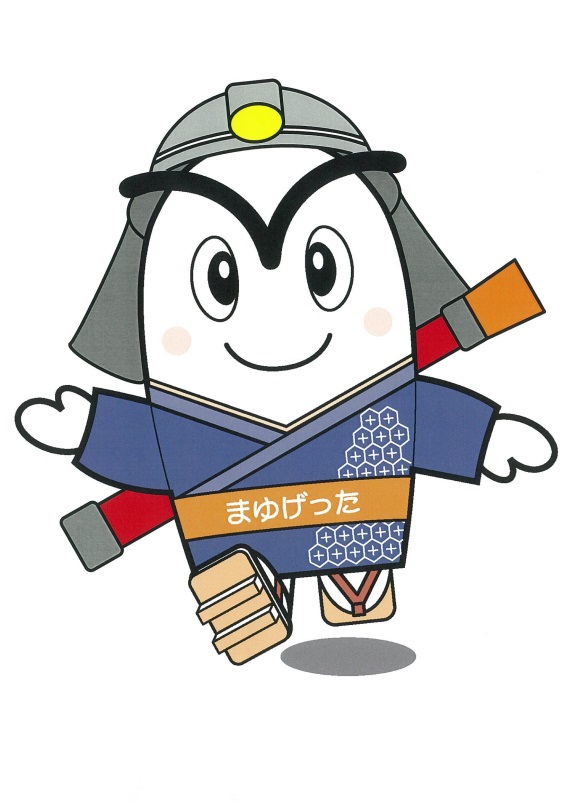 ●イメージ図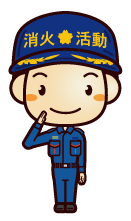 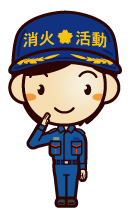 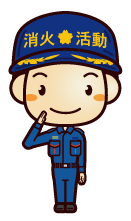 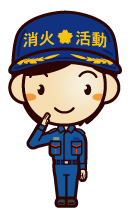 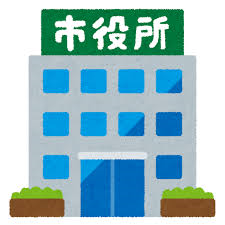 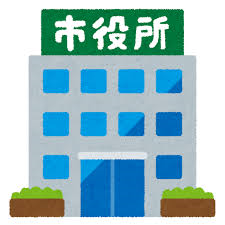 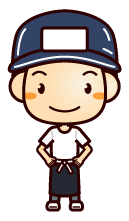 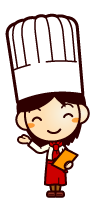 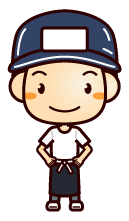 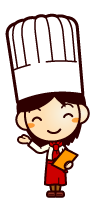 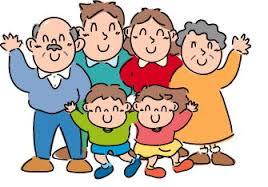 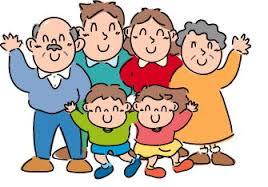 